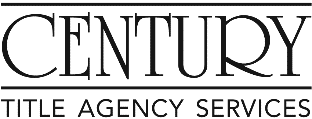 Residential Title Insurance ApplicationResidential Title Insurance ApplicationResidential Title Insurance ApplicationResidential Title Insurance ApplicationResidential Title Insurance ApplicationResidential Title Insurance ApplicationResidential Title Insurance ApplicationResidential Title Insurance ApplicationResidential Title Insurance ApplicationResidential Title Insurance ApplicationResidential Title Insurance ApplicationResidential Title Insurance ApplicationResidential Title Insurance ApplicationResidential Title Insurance ApplicationResidential Title Insurance ApplicationResidential Title Insurance ApplicationResidential Title Insurance ApplicationResidential Title Insurance ApplicationResidential Title Insurance ApplicationResidential Title Insurance ApplicationResidential Title Insurance ApplicationResidential Title Insurance ApplicationResidential Title Insurance ApplicationResidential Title Insurance ApplicationResidential Title Insurance ApplicationResidential Title Insurance ApplicationResidential Title Insurance ApplicationResidential Title Insurance ApplicationResidential Title Insurance ApplicationResidential Title Insurance ApplicationResidential Title Insurance ApplicationResidential Title Insurance ApplicationResidential Title Insurance ApplicationResidential Title Insurance ApplicationResidential Title Insurance ApplicationResidential Title Insurance ApplicationResidential Title Insurance ApplicationResidential Title Insurance ApplicationResidential Title Insurance ApplicationResidential Title Insurance ApplicationResidential Title Insurance ApplicationResidential Title Insurance ApplicationResidential Title Insurance ApplicationResidential Title Insurance ApplicationResidential Title Insurance ApplicationTitle Profile AttachedTitle Profile AttachedTitle Profile AttachedTitle Profile AttachedTitle Profile AttachedTitle Profile AttachedTitle Profile AttachedTitle Profile AttachedTitle Profile AttachedTitle Profile AttachedTitle Profile AttachedTitle Profile AttachedTitle Profile AttachedTitle Profile AttachedTitle Profile Not AvailableTitle Profile Not AvailableTitle Profile Not AvailableTitle Profile Not AvailableTitle Profile Not AvailableTitle Profile Not AvailableTitle Profile Not AvailableTitle Profile Not AvailableBUSINESS SOURCE (CHARGE TO):BUSINESS SOURCE (CHARGE TO):BUSINESS SOURCE (CHARGE TO):BUSINESS SOURCE (CHARGE TO):BUSINESS SOURCE (CHARGE TO):BUSINESS SOURCE (CHARGE TO):BUSINESS SOURCE (CHARGE TO):BUSINESS SOURCE (CHARGE TO):BUSINESS SOURCE (CHARGE TO):BUSINESS SOURCE (CHARGE TO):BUSINESS SOURCE (CHARGE TO):BUSINESS SOURCE (CHARGE TO):BUSINESS SOURCE (CHARGE TO):BUSINESS SOURCE (CHARGE TO):BUSINESS SOURCE (CHARGE TO):BUSINESS SOURCE (CHARGE TO):BUSINESS SOURCE (CHARGE TO):BUSINESS SOURCE (CHARGE TO):BUSINESS SOURCE (CHARGE TO):BUSINESS SOURCE (CHARGE TO):BUSINESS SOURCE (CHARGE TO):BUSINESS SOURCE (CHARGE TO):BUSINESS SOURCE (CHARGE TO):BUSINESS SOURCE (CHARGE TO):BUSINESS SOURCE (CHARGE TO):BUSINESS SOURCE (CHARGE TO):BUSINESS SOURCE (CHARGE TO):BUSINESS SOURCE (CHARGE TO):BUSINESS SOURCE (CHARGE TO):BUSINESS SOURCE (CHARGE TO):BUSINESS SOURCE (CHARGE TO):BUSINESS SOURCE (CHARGE TO):BUSINESS SOURCE (CHARGE TO):BUSINESS SOURCE (CHARGE TO):BUSINESS SOURCE (CHARGE TO):BUSINESS SOURCE (CHARGE TO):BUSINESS SOURCE (CHARGE TO):BUSINESS SOURCE (CHARGE TO):BUSINESS SOURCE (CHARGE TO):BUSINESS SOURCE (CHARGE TO):BUSINESS SOURCE (CHARGE TO):BUSINESS SOURCE (CHARGE TO):BUSINESS SOURCE (CHARGE TO):BUSINESS SOURCE (CHARGE TO):BUSINESS SOURCE (CHARGE TO):BUSINESS SOURCE (CHARGE TO):BUSINESS SOURCE (CHARGE TO):BUSINESS SOURCE (CHARGE TO):BUSINESS SOURCE (CHARGE TO):BUSINESS SOURCE (CHARGE TO):BUSINESS SOURCE (CHARGE TO):BUSINESS SOURCE (CHARGE TO):BUSINESS SOURCE (CHARGE TO):BUSINESS SOURCE (CHARGE TO):BUSINESS SOURCE (CHARGE TO):Need by dateNeed by dateNeed by dateNeed by dateNeed by dateNeed by dateNeed by dateNeed by dateNeed by dateNeed by dateNeed by dateNeed by date----------------------------------------------------------------------------FAST GAB ID Code: FAST GAB ID Code: FAST GAB ID Code: FAST GAB ID Code: FAST GAB ID Code: FAST GAB ID Code: FAST GAB ID Code: FAST GAB ID Code: FAST GAB ID Code: FAST GAB ID Code: FAST GAB ID Code: FAST GAB ID Code: FAST GAB ID Code: If no GAB ID Code, also complete phone, fax and Account ExecutiveIf no GAB ID Code, also complete phone, fax and Account ExecutiveIf no GAB ID Code, also complete phone, fax and Account ExecutiveIf no GAB ID Code, also complete phone, fax and Account ExecutiveIf no GAB ID Code, also complete phone, fax and Account ExecutiveIf no GAB ID Code, also complete phone, fax and Account ExecutiveIf no GAB ID Code, also complete phone, fax and Account ExecutiveIf no GAB ID Code, also complete phone, fax and Account ExecutiveIf no GAB ID Code, also complete phone, fax and Account ExecutiveIf no GAB ID Code, also complete phone, fax and Account ExecutiveIf no GAB ID Code, also complete phone, fax and Account ExecutiveIf no GAB ID Code, also complete phone, fax and Account ExecutiveIf no GAB ID Code, also complete phone, fax and Account ExecutiveIf no GAB ID Code, also complete phone, fax and Account ExecutiveIf no GAB ID Code, also complete phone, fax and Account ExecutiveIf no GAB ID Code, also complete phone, fax and Account ExecutiveIf no GAB ID Code, also complete phone, fax and Account ExecutiveIf no GAB ID Code, also complete phone, fax and Account ExecutiveIf no GAB ID Code, also complete phone, fax and Account ExecutiveIf no GAB ID Code, also complete phone, fax and Account ExecutiveIf no GAB ID Code, also complete phone, fax and Account ExecutiveIf no GAB ID Code, also complete phone, fax and Account ExecutiveIf no GAB ID Code, also complete phone, fax and Account ExecutiveIf no GAB ID Code, also complete phone, fax and Account ExecutiveIf no GAB ID Code, also complete phone, fax and Account ExecutiveIf no GAB ID Code, also complete phone, fax and Account ExecutiveIf no GAB ID Code, also complete phone, fax and Account ExecutiveIf no GAB ID Code, also complete phone, fax and Account ExecutiveIf no GAB ID Code, also complete phone, fax and Account ExecutiveIf no GAB ID Code, also complete phone, fax and Account ExecutiveIf no GAB ID Code, also complete phone, fax and Account ExecutiveIf no GAB ID Code, also complete phone, fax and Account ExecutiveIf no GAB ID Code, also complete phone, fax and Account ExecutiveIf no GAB ID Code, also complete phone, fax and Account ExecutiveIf no GAB ID Code, also complete phone, fax and Account ExecutiveIf no GAB ID Code, also complete phone, fax and Account ExecutiveIf no GAB ID Code, also complete phone, fax and Account ExecutiveIf no GAB ID Code, also complete phone, fax and Account ExecutiveIf no GAB ID Code, also complete phone, fax and Account ExecutiveIf no GAB ID Code, also complete phone, fax and Account ExecutiveIf no GAB ID Code, also complete phone, fax and Account ExecutiveIf no GAB ID Code, also complete phone, fax and Account ExecutiveIf no GAB ID Code, also complete phone, fax and Account ExecutiveIf no GAB ID Code, also complete phone, fax and Account ExecutiveIf no GAB ID Code, also complete phone, fax and Account ExecutiveIf no GAB ID Code, also complete phone, fax and Account ExecutiveIf no GAB ID Code, also complete phone, fax and Account ExecutiveIf no GAB ID Code, also complete phone, fax and Account ExecutiveIf no GAB ID Code, also complete phone, fax and Account ExecutiveIf no GAB ID Code, also complete phone, fax and Account ExecutiveIf no GAB ID Code, also complete phone, fax and Account ExecutiveIf no GAB ID Code, also complete phone, fax and Account ExecutiveIf no GAB ID Code, also complete phone, fax and Account ExecutiveIf no GAB ID Code, also complete phone, fax and Account ExecutivePhone: Phone: Phone: Phone: Phone: Phone: Phone: Phone: Fax: Fax: Fax: Fax: Account Executive Complete Name:Account Executive Complete Name:Account Executive Complete Name:Account Executive Complete Name:Account Executive Complete Name:Account Executive Complete Name:Account Executive Complete Name:Account Executive Complete Name:Account Executive Complete Name:Account Executive Complete Name:Account Executive Complete Name:Account Executive Complete Name:Account Executive Complete Name:Account Executive Complete Name:Account Executive Complete Name:Account Executive Complete Name:Account Executive Complete Name:Account Executive Complete Name:Account Executive Complete Name:Account Executive Complete Name:Account Executive Complete Name:Account Executive Complete Name:Account Executive Complete Name:Account Executive Complete Name:Account Executive Complete Name:Account Executive Complete Name:Account Executive Complete Name:Account Executive Complete Name:Account Executive Complete Name:Account Executive Complete Name:Account Executive Complete Name:Account Executive Complete Name:Account Executive Complete Name:Account Executive Complete Name:Account Executive Complete Name:Account Executive Complete Name:Account Executive Complete Name:Account Executive Complete Name:Account Executive Complete Name:Account Executive Complete Name:Account Executive Complete Name:Account Executive Complete Name:Account Executive Complete Name:Account Executive Complete Name:Account Executive Complete Name:Account Executive Complete Name:Account Executive Complete Name:Account Executive Complete Name:Account Executive Complete Name:Account Executive Complete Name:Account Executive Complete Name:Account Executive Complete Name:Account Executive Complete Name:Account Executive Complete Name:Account Executive Complete Name:Account Executive Complete Name:Account Executive Complete Name:Account Executive Complete Name:Attn: Aimee GambleAttn: Aimee GambleAttn: Aimee GambleAttn: Aimee GambleAttn: Aimee GambleAttn: Aimee GambleAttn: Aimee GambleAttn: Aimee GambleAttn: Aimee GambleAttn: Aimee GambleAttn: Aimee GambleAttn: Aimee GambleAttn: Aimee GambleAttn: Aimee GambleAttn: Aimee GambleAttn: Aimee GambleAttn: Aimee GambleAttn: Aimee GambleAttn: Aimee GambleAttn: Aimee GambleAttn: Aimee GambleAttn: Aimee GambleAttn: Aimee GambleAttn: Aimee GambleAttn: Aimee GambleAttn: Aimee GambleAttn: Aimee GambleAttn: Aimee GambleAddt’l Role:Addt’l Role:Addt’l Role:Addt’l Role:Addt’l Role:Addt’l Role:Addt’l Role:Addt’l Role:Target: Target: Target: Target: Target: Target: Target: E-Mail:E-Mail:E-Mail:E-Mail:E-Mail:FAST Office Name:FAST Office Name:FAST Office Name:FAST Office Name:FAST Office Name:FAST Office Name:FAST Office Name:FAST Office Name:FAST Office Name:FAST Office Name:FAST Office Name:FAST Office Name:FAST Office Name:FAST Office Name:FAST Office Name:Century Title Agency ServicesCentury Title Agency ServicesCentury Title Agency ServicesCentury Title Agency ServicesCentury Title Agency ServicesCentury Title Agency ServicesCentury Title Agency ServicesCentury Title Agency ServicesCentury Title Agency ServicesCentury Title Agency ServicesCentury Title Agency ServicesCentury Title Agency ServicesCentury Title Agency ServicesCentury Title Agency ServicesCentury Title Agency ServicesCentury Title Agency ServicesCentury Title Agency ServicesCentury Title Agency ServicesCentury Title Agency ServicesCentury Title Agency ServicesCentury Title Agency ServicesCentury Title Agency ServicesCentury Title Agency ServicesCentury Title Agency ServicesCentury Title Agency ServicesCentury Title Agency ServicesCentury Title Agency ServicesCentury Title Agency ServicesCentury Title Agency ServicesCentury Title Agency ServicesCentury Title Agency ServicesCentury Title Agency ServicesCentury Title Agency ServicesCentury Title Agency ServicesCentury Title Agency ServicesCentury Title Agency ServicesCentury Title Agency ServicesCentury Title Agency ServicesCentury Title Agency ServicesCentury Title Agency ServicesCentury Title Agency ServicesCentury Title Agency ServicesCentury Title Agency ServicesCentury Title Agency ServicesCentury Title Agency ServicesCentury Title Agency ServicesCentury Title Agency ServicesCentury Title Agency ServicesCentury Title Agency ServicesCentury Title Agency ServicesCentury Title Agency ServicesCentury Title Agency ServicesCentury Title Agency ServicesCentury Title Agency ServicesCentury Title Agency ServicesCentury Title Agency ServicesCentury Title Agency ServicesCentury Title Agency ServicesCentury Title Agency ServicesCentury Title Agency ServicesCentury Title Agency ServicesEquityEquityEquityEquityEquityEquityEquityEquityEquityEquityEquityEquityEquityEquityForeclosureForeclosureForeclosureForeclosureForeclosureForeclosureForeclosureForeclosureForeclosureForeclosureForeclosureForeclosureRefinanceRefinanceRefinanceRefinanceRefinanceRefinanceRefinanceRefinanceRefinanceRefinanceRefinanceRefinanceRefinanceRefinanceRefinanceRefinanceRefinanceRefinanceNew MtgNew MtgNew MtgNew MtgNew MtgNew MtgNew MtgNew MtgNew MtgNew MtgNew MtgNew MtgNew MtgLong TermEnd LoanLong TermEnd LoanLong TermEnd LoanLong TermEnd LoanLong TermEnd LoanLong TermEnd LoanLong TermEnd LoanLong TermEnd LoanLong TermEnd LoanLong TermEnd LoanLong TermEnd LoanLong TermEnd LoanShort TermConst LoanShort TermConst LoanShort TermConst LoanShort TermConst LoanShort TermConst LoanShort TermConst LoanShort TermConst LoanShort TermConst LoanShort TermConst LoanShort TermConst LoanShort TermConst LoanShort TermConst LoanShort TermConst LoanShort TermConst LoanShort TermConst LoanShort TermConst LoanShort TermConst LoanShort TermConst LoanNew ConstructionNew ConstructionNew ConstructionNew ConstructionNew ConstructionNew ConstructionNew ConstructionNew ConstructionNew ConstructionNew ConstructionNew ConstructionNew ConstructionNew ConstructionNew ConstructionLong TermEnd LoanLong TermEnd LoanLong TermEnd LoanLong TermEnd LoanLong TermEnd LoanLong TermEnd LoanLong TermEnd LoanLong TermEnd LoanLong TermEnd LoanLong TermEnd LoanLong TermEnd LoanLong TermEnd LoanShort TermConst LoanShort TermConst LoanShort TermConst LoanShort TermConst LoanShort TermConst LoanShort TermConst LoanShort TermConst LoanShort TermConst LoanShort TermConst LoanShort TermConst LoanShort TermConst LoanShort TermConst LoanShort TermConst LoanShort TermConst LoanShort TermConst LoanShort TermConst LoanShort TermConst LoanShort TermConst LoanDrawsDrawsDrawsDrawsDrawsDrawsDrawsDrawsDrawsDrawsDrawsDrawsDrawsPREPREPREPREPREPRESecond Mortgage  Second Mortgage  Second Mortgage  Second Mortgage  Second Mortgage  Second Mortgage  Second Mortgage  Second Mortgage  Second Mortgage  Second Mortgage  Second Mortgage  Second Mortgage  Second Mortgage  Second Mortgage  Second Mortgage  Second Mortgage  Second Mortgage  Second Mortgage  Second Mortgage  Second Mortgage  First Mortgage File No.First Mortgage File No.First Mortgage File No.First Mortgage File No.First Mortgage File No.First Mortgage File No.First Mortgage File No.First Mortgage File No.First Mortgage File No.First Mortgage File No.First Mortgage File No.First Mortgage File No.First Mortgage File No.First Mortgage File No.First Mortgage File No.First Mortgage File No.First Mortgage File No.First Mortgage File No.First Mortgage File No.First Mortgage File No.First Mortgage File No.First Mortgage File No.First Mortgage File No.First Mortgage File No.First Mortgage File No.First Mortgage File No.First Mortgage File No.First Mortgage File No.First Mortgage File No.Builders Name (if new construction):Builders Name (if new construction):Builders Name (if new construction):Builders Name (if new construction):Builders Name (if new construction):Builders Name (if new construction):Builders Name (if new construction):Builders Name (if new construction):Builders Name (if new construction):Builders Name (if new construction):Builders Name (if new construction):Builders Name (if new construction):Builders Name (if new construction):Builders Name (if new construction):Builders Name (if new construction):Builders Name (if new construction):Builders Name (if new construction):Builders Name (if new construction):Builders Name (if new construction):Builders Name (if new construction):Builders Name (if new construction):Builders Name (if new construction):Builders Name (if new construction):Builders Name (if new construction):Builders Name (if new construction):AssumptionAssumptionAssumptionAssumptionAssumptionAssumptionAssumptionAssumptionAssumptionAssumptionAssumptionAssumptionAssumptionAssumptionAssumptionAssumptionAssumptionLand ContractLand ContractLand ContractLand ContractLand ContractLand ContractLand ContractLand ContractLand ContractLand ContractLand ContractLand ContractAssign P/S L.C.Assign P/S L.C.Assign P/S L.C.Assign P/S L.C.Assign P/S L.C.Assign P/S L.C.Assign P/S L.C.Assign P/S L.C.Assign P/S L.C.Assign P/S L.C.Assign P/S L.C.Assign P/S L.C.Assign P/S L.C.Assign P/S L.C.Assign P/S L.C.Assign P/S L.C.Assign P/S L.C.Assign P/S L.C.Assign P/S L.C.Assign P/S L.C.CashCashCashCashCashCashCashCashCashCash$$$$$$$$$$$$$$$$Purchase PricePurchase PricePurchase PricePurchase PricePurchase PricePurchase PricePurchase PricePurchase PricePurchase PricePurchase PricePurchase PricePurchase PricePurchase PricePurchase PricePurchase PricePurchase PricePurchase PricePurchase PriceMortgage Amount withoutException; needs surveyMortgage Amount withoutException; needs surveyMortgage Amount withoutException; needs surveyMortgage Amount withoutException; needs surveyMortgage Amount withoutException; needs surveyMortgage Amount withoutException; needs surveyMortgage Amount withoutException; needs surveyMortgage Amount withoutException; needs surveyMortgage Amount withoutException; needs surveyMortgage Amount withoutException; needs surveyMortgage Amount withoutException; needs surveyMortgage Amount withoutException; needs surveyMortgage Amount withoutException; needs surveyMortgage Amount withoutException; needs surveyMortgage Amount withoutException; needs surveyMortgage Amount withoutException; needs surveyMortgage amount with Exceptions; no surveyMortgage amount with Exceptions; no surveyMortgage amount with Exceptions; no surveyMortgage amount with Exceptions; no surveyMortgage amount with Exceptions; no surveyMortgage amount with Exceptions; no surveyMortgage amount with Exceptions; no surveyMortgage amount with Exceptions; no surveyMortgage amount with Exceptions; no surveyMortgage amount with Exceptions; no surveyMortgage amount with Exceptions; no surveyMortgage amount with Exceptions; no surveyMortgage amount with Exceptions; no surveyMortgage amount with Exceptions; no surveyMortgage amount with Exceptions; no surveyMortgage amount with Exceptions; no surveyMortgage amount with Exceptions; no surveyLimited Coverage Resid. Mtg PolicyLimited Coverage Resid. Mtg PolicyLimited Coverage Resid. Mtg PolicyLimited Coverage Resid. Mtg PolicyLimited Coverage Resid. Mtg PolicyLimited Coverage Resid. Mtg PolicyLimited Coverage Resid. Mtg PolicyLimited Coverage Resid. Mtg PolicyLimited Coverage Resid. Mtg PolicyIssue Eagle Policy: Issue Eagle Policy: Issue Eagle Policy: Issue Eagle Policy: Issue Eagle Policy: Issue Eagle Policy: Issue Eagle Policy: Issue Eagle Policy: Issue Eagle Policy: Issue Eagle Policy: Issue Eagle Policy: Issue Eagle Policy: Issue Eagle Policy: Issue Eagle Policy: Issue Eagle Policy: Issue Eagle Policy: Issue Eagle Policy: Issue Eagle Policy: Issue Eagle Policy: Issue Eagle Policy: Issue Eagle Policy: Issue Eagle Policy: In the City/Village/Township ofIn the City/Village/Township ofIn the City/Village/Township ofIn the City/Village/Township ofIn the City/Village/Township ofIn the City/Village/Township ofIn the City/Village/Township ofIn the City/Village/Township ofIn the City/Village/Township ofIn the City/Village/Township ofIn the City/Village/Township ofIn the City/Village/Township ofIn the City/Village/Township ofIn the City/Village/Township ofIn the City/Village/Township ofIn the City/Village/Township ofIn the City/Village/Township ofIn the City/Village/Township ofIn the City/Village/Township ofIn the City/Village/Township ofIn the City/Village/Township of,,County, , described as follows:County, , described as follows:County, , described as follows:County, , described as follows:County, , described as follows:County, , described as follows:County, , described as follows:County, , described as follows:County, , described as follows:County, , described as follows:County, , described as follows:County, , described as follows:County, , described as follows:County, , described as follows:County, , described as follows:County, , described as follows:County, , described as follows:County, , described as follows:County, , described as follows:County, , described as follows:County, , described as follows:County, , described as follows:County, , described as follows:County, , described as follows:County, , described as follows:County, , described as follows:County, , described as follows:County, , described as follows:County, , described as follows:Street Address:Street Address:Street Address:Street Address:Street Address:Street Address:Street Address:Street Address:Street Address:Street Address:Street Address:Tax Item No.Tax Item No.Tax Item No.Tax Item No.Tax Item No.Tax Item No.Tax Item No.Tax Item No.Tax Item No.Tax Item No.:::::::::::Old Policy Company:Old Policy Company:Old Policy Company:Old Policy Company:Old Policy Company:Old Policy Company:Old Policy Company:Old Policy Company:Old Policy Company:Old Policy Company:Old Policy Company:Old Policy Company:Old Policy Company:Old Policy Company:Old Policy Company:No.:No.:No.:No.:No.:No.:No.:No.:No.:No.:No.:No.:No.:Amount:Amount:Amount:Amount:Amount:Amount:Amount:Date:Date:Date:Buyer/Borrower:Buyer/Borrower:Buyer/Borrower:Buyer/Borrower:Buyer/Borrower:Buyer/Borrower:Buyer/Borrower:Buyer/Borrower:Buyer/Borrower:Buyer/Borrower:Buyer/Borrower:Buyer/Borrower:Seller: Seller: Seller: Seller: Seller: Seller: Seller: Seller: Seller: Seller: Seller: Seller: Seller: Seller: Seller: Seller: Seller: Seller: Seller: Seller: Seller: Seller: Seller: Seller: Seller: Seller: Seller: Seller: Lender: Lender: Lender: Lender: Lender: Lender: Social Security No.:Social Security No.:Social Security No.:Social Security No.:Social Security No.:Social Security No.:Social Security No.:Social Security No.:Social Security No.:Social Security No.:Social Security No.:Social Security No.:Social Security No.:Social Security No.:Social Security No.:Social Security No.:Social Security No.:Social Security No.:Social Security No.:Social Security No.:Social Security No.:Social Security No.:Social Security No.:Social Security No.:Social Security No.:Social Security No.:Social Security No.:Social Security No.:Social Security No.:Social Security No.:Social Security No.:Social Security No.:Social Security No.:Social Security No.:Social Security No.:Fee Owner/Other Outstanding Interest:Fee Owner/Other Outstanding Interest:Fee Owner/Other Outstanding Interest:Fee Owner/Other Outstanding Interest:Fee Owner/Other Outstanding Interest:Fee Owner/Other Outstanding Interest:Fee Owner/Other Outstanding Interest:Fee Owner/Other Outstanding Interest:Fee Owner/Other Outstanding Interest:Fee Owner/Other Outstanding Interest:Fee Owner/Other Outstanding Interest:Fee Owner/Other Outstanding Interest:Fee Owner/Other Outstanding Interest:Fee Owner/Other Outstanding Interest:Fee Owner/Other Outstanding Interest:Fee Owner/Other Outstanding Interest:Fee Owner/Other Outstanding Interest:Fee Owner/Other Outstanding Interest:Fee Owner/Other Outstanding Interest:Fee Owner/Other Outstanding Interest:Fee Owner/Other Outstanding Interest:Fee Owner/Other Outstanding Interest:Fee Owner/Other Outstanding Interest:Fee Owner/Other Outstanding Interest:Fee Owner/Other Outstanding Interest:Fee Owner/Other Outstanding Interest:Fee Owner/Other Outstanding Interest:LENDER (IF NOT BUSINESS SOURCE):LENDER (IF NOT BUSINESS SOURCE):LENDER (IF NOT BUSINESS SOURCE):LENDER (IF NOT BUSINESS SOURCE):LENDER (IF NOT BUSINESS SOURCE):LENDER (IF NOT BUSINESS SOURCE):LENDER (IF NOT BUSINESS SOURCE):LENDER (IF NOT BUSINESS SOURCE):LENDER (IF NOT BUSINESS SOURCE):LENDER (IF NOT BUSINESS SOURCE):LENDER (IF NOT BUSINESS SOURCE):LENDER (IF NOT BUSINESS SOURCE):LENDER (IF NOT BUSINESS SOURCE):LENDER (IF NOT BUSINESS SOURCE):LENDER (IF NOT BUSINESS SOURCE):LENDER (IF NOT BUSINESS SOURCE):LENDER (IF NOT BUSINESS SOURCE):LENDER (IF NOT BUSINESS SOURCE):LENDER (IF NOT BUSINESS SOURCE):LENDER (IF NOT BUSINESS SOURCE):LENDER (IF NOT BUSINESS SOURCE):LENDER (IF NOT BUSINESS SOURCE):LENDER (IF NOT BUSINESS SOURCE):LENDER (IF NOT BUSINESS SOURCE):LENDER (IF NOT BUSINESS SOURCE):LENDER (IF NOT BUSINESS SOURCE):LENDER (IF NOT BUSINESS SOURCE):LENDER (IF NOT BUSINESS SOURCE):LENDER (IF NOT BUSINESS SOURCE):LENDER (IF NOT BUSINESS SOURCE):LENDER (IF NOT BUSINESS SOURCE):LENDER (IF NOT BUSINESS SOURCE):LENDER (IF NOT BUSINESS SOURCE):LENDER (IF NOT BUSINESS SOURCE):LENDER (IF NOT BUSINESS SOURCE):LENDER (IF NOT BUSINESS SOURCE):LENDER (IF NOT BUSINESS SOURCE):ADDITIONAL BUSINESS PARTY (COPY TO):ADDITIONAL BUSINESS PARTY (COPY TO):ADDITIONAL BUSINESS PARTY (COPY TO):ADDITIONAL BUSINESS PARTY (COPY TO):ADDITIONAL BUSINESS PARTY (COPY TO):ADDITIONAL BUSINESS PARTY (COPY TO):ADDITIONAL BUSINESS PARTY (COPY TO):ADDITIONAL BUSINESS PARTY (COPY TO):ADDITIONAL BUSINESS PARTY (COPY TO):ADDITIONAL BUSINESS PARTY (COPY TO):ADDITIONAL BUSINESS PARTY (COPY TO):ADDITIONAL BUSINESS PARTY (COPY TO):ADDITIONAL BUSINESS PARTY (COPY TO):ADDITIONAL BUSINESS PARTY (COPY TO):ADDITIONAL BUSINESS PARTY (COPY TO):ADDITIONAL BUSINESS PARTY (COPY TO):ADDITIONAL BUSINESS PARTY (COPY TO):ADDITIONAL BUSINESS PARTY (COPY TO):ADDITIONAL BUSINESS PARTY (COPY TO):ADDITIONAL BUSINESS PARTY (COPY TO):ADDITIONAL BUSINESS PARTY (COPY TO):ADDITIONAL BUSINESS PARTY (COPY TO):ADDITIONAL BUSINESS PARTY (COPY TO):ADDITIONAL BUSINESS PARTY (COPY TO):ADDITIONAL BUSINESS PARTY (COPY TO):ADDITIONAL BUSINESS PARTY (COPY TO):ADDITIONAL BUSINESS PARTY (COPY TO):ADDITIONAL BUSINESS PARTY (COPY TO):ADDITIONAL BUSINESS PARTY (COPY TO):ADDITIONAL BUSINESS PARTY (COPY TO):ADDITIONAL BUSINESS PARTY (COPY TO):ADDITIONAL BUSINESS PARTY (COPY TO):ADDITIONAL BUSINESS PARTY (COPY TO):ADDITIONAL BUSINESS PARTY (COPY TO):FAST GAB ID Code:FAST GAB ID Code:FAST GAB ID Code:FAST GAB ID Code:FAST GAB ID Code:FAST GAB ID Code:FAST GAB ID Code:FAST GAB ID Code:FAST GAB ID Code:FAST GAB ID Code:FAST GAB ID Code:FAST GAB ID Code:FAST GAB ID Code:FAST GAB ID Code:FAST GAB ID Code:FAST GAB ID Code:FAST GAB ID Code:FAST GAB ID Code:FAST GAB ID Code:FAST GAB ID Code:FAST GAB ID Code:FAST GAB ID Code:FAST GAB ID Code:FAST GAB ID Code:FAST GAB ID Code:FAST GAB ID Code:FAST GAB ID Code:FAST GAB ID Code:FAST GAB ID Code:FAST GAB ID Code:FAST GAB ID Code:FAST GAB ID Code:FAST GAB ID Code:Attn:Attn:Attn:Attn:Attn:Attn:Attn:Attn:Attn:Attn:Attn:Attn:Attn:Attn:Attn:Attn:Attn:Attn:Attn:Attn:Attn:Attn:Attn:Attn:Attn:Attn:Attn:Attn:Attn:Attn:Attn:Attn:Attn:Attn:Attn:Attn:Attn:E-Mail:E-Mail:E-Mail:E-Mail:E-Mail:E-Mail:E-Mail:E-Mail:E-Mail:E-Mail:E-Mail:E-Mail:E-Mail:E-Mail:E-Mail:E-Mail:E-Mail:E-Mail:E-Mail:E-Mail:Addt’l Role:Addt’l Role:Addt’l Role:Addt’l Role:Addt’l Role:Addt’l Role:Addt’l Role:Addt’l Role:Addt’l Role:Addt’l Role:Addt’l Role:Addt’l Role:Addt’l Role:Addt’l Role:Addt’l Role:Addt’l Role:Addt’l Role:Addt’l Role:Addt’l Role:Addt’l Role:Addt’l Role:Addt’l Role:Loan No.:Loan No.:Loan No.:Loan No.:Loan No.:Loan No.:Loan No.:Loan No.:Loan No.:Loan No.:Date Ordered:Date Ordered:Date Ordered:Date Ordered:Date Ordered:Date Ordered:Date Ordered:Date Ordered:Date Ordered:Date Ordered:Order taken By (Customer Service Rep)Order taken By (Customer Service Rep)Order taken By (Customer Service Rep)Order taken By (Customer Service Rep)Order taken By (Customer Service Rep)Order taken By (Customer Service Rep)Order taken By (Customer Service Rep)Order taken By (Customer Service Rep)Order taken By (Customer Service Rep)Order taken By (Customer Service Rep)Order taken By (Customer Service Rep)Order taken By (Customer Service Rep)Order taken By (Customer Service Rep)Order taken By (Customer Service Rep)Order taken By (Customer Service Rep)Order taken By (Customer Service Rep)Order taken By (Customer Service Rep)Order taken By (Customer Service Rep)Order taken By (Customer Service Rep)Order taken By (Customer Service Rep)Order taken By (Customer Service Rep)Order taken By (Customer Service Rep)Order taken By (Customer Service Rep)Order taken By (Customer Service Rep)Order taken By (Customer Service Rep)Order taken By (Customer Service Rep)Order taken By (Customer Service Rep)Order taken By (Customer Service Rep)Order taken By (Customer Service Rep)Order taken By (Customer Service Rep)Order taken By (Customer Service Rep)Order taken By (Customer Service Rep)Order taken By (Customer Service Rep)Order taken By (Customer Service Rep)Order taken By (Customer Service Rep)Order taken By (Customer Service Rep)Name of ApplicantName of ApplicantName of ApplicantName of ApplicantName of ApplicantName of ApplicantName of ApplicantName of ApplicantName of ApplicantName of ApplicantName of ApplicantName of ApplicantName of ApplicantName of ApplicantName of ApplicantName of ApplicantName of ApplicantName of ApplicantName of ApplicantName of ApplicantName of ApplicantName of ApplicantName of ApplicantName of ApplicantName of ApplicantName of ApplicantName of ApplicantName of ApplicantName of ApplicantName of ApplicantName of ApplicantName of ApplicantName of ApplicantName of ApplicantName of ApplicantName of ApplicantName of ApplicantName of ApplicantName of ApplicantName of ApplicantAccount Coordinator or Alternative ContactAccount Coordinator or Alternative ContactAccount Coordinator or Alternative ContactAccount Coordinator or Alternative ContactAccount Coordinator or Alternative ContactAccount Coordinator or Alternative ContactAccount Coordinator or Alternative ContactAccount Coordinator or Alternative ContactAccount Coordinator or Alternative ContactAccount Coordinator or Alternative ContactAccount Coordinator or Alternative ContactAccount Coordinator or Alternative ContactAccount Coordinator or Alternative ContactAccount Coordinator or Alternative ContactAccount Coordinator or Alternative ContactAccount Coordinator or Alternative ContactAccount Coordinator or Alternative ContactAccount Coordinator or Alternative ContactAccount Coordinator or Alternative ContactAccount Coordinator or Alternative ContactAccount Coordinator or Alternative ContactAccount Coordinator or Alternative ContactAccount Coordinator or Alternative ContactAccount Coordinator or Alternative ContactAccount Coordinator or Alternative ContactAccount Coordinator or Alternative ContactAccount Coordinator or Alternative ContactAccount Coordinator or Alternative ContactAccount Coordinator or Alternative ContactAccount Coordinator or Alternative ContactAccount Coordinator or Alternative ContactAccount Coordinator or Alternative ContactAccount Coordinator or Alternative ContactAccount Coordinator or Alternative ContactAccount Coordinator or Alternative ContactAccount Coordinator or Alternative ContactPhone Number	Fax NumberPhone Number	Fax NumberPhone Number	Fax NumberPhone Number	Fax NumberPhone Number	Fax NumberPhone Number	Fax NumberPhone Number	Fax NumberPhone Number	Fax NumberPhone Number	Fax NumberPhone Number	Fax NumberPhone Number	Fax NumberPhone Number	Fax NumberPhone Number	Fax NumberPhone Number	Fax NumberPhone Number	Fax NumberPhone Number	Fax NumberPhone Number	Fax NumberPhone Number	Fax NumberPhone Number	Fax NumberPhone Number	Fax NumberPhone Number	Fax NumberPhone Number	Fax NumberPhone Number	Fax NumberPhone Number	Fax NumberPhone Number	Fax NumberPhone Number	Fax NumberPhone Number	Fax NumberPhone Number	Fax NumberPhone Number	Fax NumberPhone Number	Fax NumberPhone Number	Fax NumberPhone Number	Fax NumberPhone Number	Fax NumberPhone Number	Fax NumberPhone Number	Fax NumberPhone Number	Fax NumberPhone Number	Fax NumberPhone Number	Fax NumberPhone Number	Fax NumberPhone Number	Fax NumberComments: Comments: Comments: Comments: Comments: Comments: Comments: Walk ThroughWalk ThroughWalk ThroughWalk ThroughWalk ThroughWalk ThroughWalk ThroughWalk ThroughWalk ThroughWalk ThroughWalk ThroughWalk ThroughWalk ThroughWalk ThroughWalk ThroughW/TaxesW/TaxesW/TaxesW/TaxesW/TaxesW/TaxesW/TaxesW/TaxesW/TaxesW/TaxesW/TaxesW/O TaxesW/O TaxesW/O TaxesW/O TaxesW/O TaxesW/O TaxesW/O TaxesW/O TaxesW/O TaxesW/O Taxes(Mgr Approval Sig)(Mgr Approval Sig)(Mgr Approval Sig)(Mgr Approval Sig)